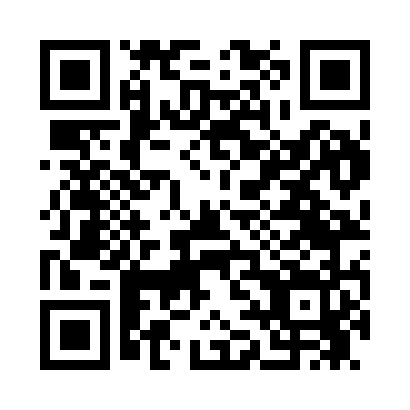 Prayer times for Kendallville, Iowa, USAMon 1 Jul 2024 - Wed 31 Jul 2024High Latitude Method: Angle Based RulePrayer Calculation Method: Islamic Society of North AmericaAsar Calculation Method: ShafiPrayer times provided by https://www.salahtimes.comDateDayFajrSunriseDhuhrAsrMaghribIsha1Mon3:435:321:125:188:5310:412Tue3:445:321:125:188:5210:403Wed3:455:331:135:188:5210:404Thu3:465:331:135:188:5210:395Fri3:475:341:135:188:5210:396Sat3:485:351:135:188:5110:387Sun3:495:351:135:188:5110:378Mon3:505:361:135:188:5010:369Tue3:515:371:145:188:5010:3510Wed3:525:381:145:188:4910:3511Thu3:535:381:145:188:4910:3412Fri3:555:391:145:188:4810:3313Sat3:565:401:145:188:4810:3214Sun3:575:411:145:188:4710:3015Mon3:585:421:145:188:4610:2916Tue4:005:431:145:188:4610:2817Wed4:015:441:145:178:4510:2718Thu4:035:441:145:178:4410:2619Fri4:045:451:155:178:4310:2420Sat4:055:461:155:178:4210:2321Sun4:075:471:155:178:4110:2222Mon4:085:481:155:168:4110:2023Tue4:105:491:155:168:4010:1924Wed4:115:501:155:168:3910:1725Thu4:135:511:155:168:3810:1626Fri4:145:521:155:158:3710:1427Sat4:165:531:155:158:3610:1328Sun4:175:541:155:148:3410:1129Mon4:195:551:155:148:3310:1030Tue4:205:561:155:148:3210:0831Wed4:225:571:155:138:3110:06